Centro de Capacitación en Política yGestión FiscalMemoria Institucional 2017Índice de contenidoResumen ejecutivoEl Presente Informe corresponde a las acciones realizadas por el Centro de Capacitación en Política y Gestión Fiscal (CAPGEFI), concernientes al período Enero-Diciembre del año 2017 y se sustenta en las informaciones de las actividades ejecutadas, suministradas por las diferentes áreas operativas del Centro. El mismo está estructurado conforme a las directrices de la Guía para la Rendición de Cuentas del Estado Dominicano, 2017, del Ministerio de la Presidencia.Actividades Académicas.-Durante el año 2017 se ejecutaron 516 acciones de capacitación dentro de la programación regular y abierta, de éstas 109 se ejecutaron en la modalidad virtual, 07 en la modalidad semi presencial y 400 de forma presencial. El desarrollo de estas acciones equivale a 8,366 horas clase, correspondiente a un 99% de ejecución de las horas presupuestadas.Los participantes en las distintas acciones de capacitación fueron un total 18,713, siendo el 60% (11,228) del género femenino y el 40% (7,485) del género masculino.Otorgamiento de Becas.-En el período enero-diciembre 2017, el Centro otorgó 102 becas en los diferentes cursos y talleres que imparte, como son: Básico de Técnicas Aduaneras Impuesto sobre la Renta, ITBIS y Actualización Aduanera. De las señaladas, 97participantes fueron becados al 100% y 5 participantes en un 50% del costo de dichos programas.Actividades Estratégicas.-Durante el citado período, el Centro logró un avance significativo en diversos proyectos e iniciativas para el fortalecimiento e internacionalización de sus actividades misionales, como son:La Dirección General organizó la reunión del Consejo Superior del CAPGEFI 2017, con el objetivo de fortalecer los mecanismos institucionales y en cumplimiento a las normas establecidas por el Reglamento Académico, se presentaron las propuestas, entre ellas: Programación Académica 2017, Tasas por Servicios del Centro, Tasas por Servicios del SINACCAH y Honorarios para Contratación de Facilitadores, las cuales fueron aprobadas y firmadas por los miembros.Se coordinó la articulación de las acciones para la ejecución de las jornadas de socialización del Decreto Presidencial No.15-17, con directivos del Ministerio Administrativo de la Presidencia de la República.El Director General conjuntamente con funcionarios del centro asistió a un encuentro con el Embajador Antonio Vargas, Ordenador de los Fondos Europeos de Desarrollo de la Dirección General de Cooperación Multilateral (DIGECOOM), con el objetivo de gestionar financiamiento para desarrollar actividades de fortalecimiento institucional.Participó en	la apertura de la	Interinstitucional IV Semana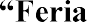 , donde nuestra institución comparte un stand de exhibición con el Ministerio de Hacienda, asistió a la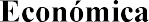 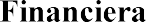 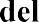 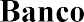 ,	impartida	por el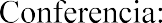 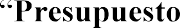 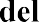 señor José Luis Actis, Asesor del Ministro de Hacienda y participó en la Clausura de dicha Feria como panelista en la Mesa de Trabajo del Banco Central.Se realizó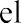 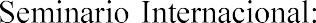 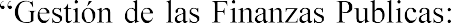 Ingresos, Calidad en el Gasto Público y Responsabilidad Financiera en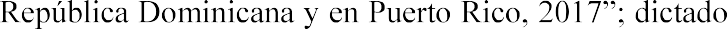 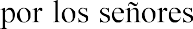 Catedrático Carlos A. Colón De Armas, de la Universidad de Puerto Rico; Lic. Martín Zapata Sánchez, Viceministro de Políticas Tributarias; Licda. Yokasta Guzmán, Directora de Compras y Contrataciones Públicas y la Licda. Yolanda Cordero Nieves, Catedrática; Directora de la Escuela de Administración Pública de la Universidad de Puerto Rico y el Lic. Marvin Cardoza, Gerente de Estudios Económicos (DGII). Durante la ejecución de revisión se realizaron varias reuniones de intercambio de temáticas relacionadas con el quehacer académico y la intención de dar continuidad a esta actividad.En el marco de la participación del CAPGEFI en el XXII Congreso Internacional del CLAD sobre la Reforma del Estado y de la Administración Pública, fue invitado a participar como observador en la reunión del consejo del CLAD con el cual se ejecutará el Diploma.do Internacional en Hacienda Pública. En esta actividad también participaron funcionarios de los países hermanos miembros.Acuerdos Interinstitucionales.-En materia de colaboración interinstitucional, el Centro realizó la firma de cinco (5) acuerdos de colaboración interinstitucional, tres (3) corresponden a organismos nacionales, los Comedores Económicos, Dirección General de Bienes Nacionales (DGBN), Instituto De Desarrollo y Crédito Cooperativo(IDECOOP). De igual manera firmaron dos (2) acuerdos internacionales, con la Fundación Getulio Vargas (FGV) del Brasil y con la Universidad Nacional a Distancia (UNED) de España.Desempeño Financiero.Los recursos aprobados para el CAPGEFI en el Presupuesto General del Estado, ascendieron a un total de ciento cincuenta y cinco millones ochocientos cincuenta y ocho cincuenta y ocho un mil cuatrocientos veinte y dos pesos dominicanos (RD$ 155,858,422.00), de los cuales se ejecuto el 93.9% equivalente a ciento cuarenta y tres millones cuatrocientos setenta y un mil doscientos tres  pesos dominicanos con 95/100 .Los ingresos propios ascendieron a cinco millones doscientos sesenta y nueve mil setenta y uno  pesos con 46 /100 (RD$5, 269, 071,46).Contrataciones y Adquisiciones.Para el año 2017, el Centro ejecutó compras por un monto de diecisiete millones ochocientos sesenta y ocho mil setecientos cinco 68/100 (RD$17, 868,705.68) de los cuales se consignó una partida para las PYMES de cuatro millones seiscientos cincuenta y tres mil cuatrocientos sesenta y uno con 32/100 pesos dominicanos (RD$4, 653,461.32), equivalente a un 26.0% del monto total, dando cumplimiento al mandato del reglamento de aplicación de la Ley de Contrataciones Públicas.Investigación y Publicaciones.Como parte de las investigaciones fueron aplicados 9,362 formularios con la finalidad de evaluar los servicios prestados por el Centro, éstos recogen la evaluación del proceso académico, nivel de satisfacción en los servicios del CAPGEFI y del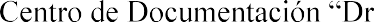 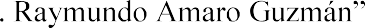 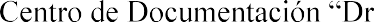 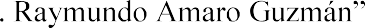 Medición del Servicio.Las diferentes mediciones realizadas a los usuarios de los servicios, reflejan que el nivel general de satisfacción es de 90.83% con relación a los Servicios Académicos, Servicios del Centro de Documentación, Recepción, Admisión, Caja, Sitio Web, entre otros.Apoyo Interinstitucional.Como parte del apoyo a las ejecutorias del Gobierno Central, el CAPGEFI desarrolló una estrategia de colaboración a fin de facilitar la operatividad de otras entidades, coordinó y proveyó sus instalaciones para el desarrollo de 125 actividades a otras instituciones públicas por un total de 1,837 horas de servicio donde asistieron 7,492 participantes. El otorgamiento de dichas facilidades implicó un ahorro al Estado de doce millones de pesos dominicanos con 00/100 (RD$12,000,000.00) aproximadamente en alquileres y contrataciones de servicios, calculado en base al costo de hoteles de Santo Domingo.Información InstitucionalMisión, Visión y Valores de la Institución Misión:Capacitar y adiestrar los recursos humanos que participan en los procesos de política y gestión fiscal a fin de garantizar su desempeño para que contribuyan con el fortalecimiento y modernización de la Administración Financiera del Estado y ofrecer a los contribuyentes y público en general orientación sobre la materia fiscal.Visión:Constituirse en un órgano rector de la capacitación en el área fiscal que contribuya al desarrollo del país, a través de la capacitación, promoción de la investigación, comprometida con la modernización del Estado.Valores:Calidad, Trabajo en Equipo, Compromiso, Ética Profesional, Innovación, Alianzas Estratégicas.Breve reseña de la Base Legal InstitucionalEl Centro de Capacitación en Política y Gestión Fiscal (CAPGEFI), es una entidad del Estado Dominicano creada mediante el Artículo 28 Párrafo II de la Ley de Organización de la Secretaria de Estado de Hacienda     hoy Ministerio, No. 494, de fecha 27 de diciembre del año 2006, a partir de la reorganización delInstituto de Capacitación Tributaria (INCAT).El Decreto 489-07 del 30 de agosto del 2007 que aprueba el Reglamento Funcional de la Secretaría de Estado de Hacienda hoy Ministerio, otorga el nivel jerárquico de Dirección General del Ministerio de Hacienda, estableciendo el propósito de formar y perfeccionar los recursos humanos del sector público no financiero en aspectos conceptuales, normativos, operativos relacionados con la política y gestión fiscal.Adicionalmente a esta Ley y su Reglamento, el CAPGEFI se rige por la Resolución 200-16 del 5 diciembre del 2016 emitida por la Secretaría de Estado de Hacienda hoy Ministerio, y aprobada por el Ministerio de Administración Pública (MAP), que aprueba la estructura organizativa del Centro. Asimismo, el Centro de Capacitación en Política y Gestión Fiscal (CAPGEFI), por su condición de organismo del Estado, se encuentra sujeto a las normativas reguladoras del sector, tales como: la Ley 41-08 de Función Pública que instituye la Carrera Administrativa, y especialmente el Decreto 710-11 que establece el Estatuto de la Carrera Administrativa Especial de Finanzas Públicas, la Ley 340-06 sobre Compras y Contrataciones y sus reglamentos de aplicación, entre otras.Principales funcionarios de la instituciónMariano Escoto Saba, Director GeneralYomayra Estevez, Encargada Departamento Sistema Nacional de Cap 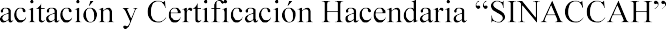 Carlos Comas, Encargado en Funciones del Departamento de Planificación y Desarrollo y Encargado del Departamento de Gestión y Administración AcadémicaKatherine Mancebo De La Cruz, Encargada del Departamento de Recursos HumanosDaysi Lorenzo del Villar, Encargada del Departamento Administrativo y FinancieroManuel Betancourt,	Director de la Dirección AcadémicaCesar David Santana, Encargado del Departamento de Investigación y Publicaciones.Maritza Ruiz Abad, Encargada de la División de ComunicacionesManuel Montero Amador, Encargado de la División de Admisión de Participantes.Julián Valdeyaque, Encargado del Departamento de Diseño Curricular y DocenteAlejandro de la Cruz, Encargado del Departamento de Tecnologías de la Información y ComunicacionesResumen	Descripción de los principales servicios:Gobierno a GobiernoDifusión de la Programación Anual-Semestral: Este servicio permite a los usuarios conocer la oferta académica del Centro, antes que comience su ejecución.Formación y capacitación: Consiste en la instrucción a los servidores públicos y solicitantes del sector privado, en los contenidos relacionados con la Política y Gestión Fiscal, con énfasis en la materia impositiva y desarrollo humano, este último para el caso de los servidores del Ministerio de Hacienda y sus unidades funcionales.Acreditación y certificación hacendaria: Es el reconocimiento que el CAPGEFI, basado en la Ley No. 494-06, como en otras disposiciones legales complementarias, deberá otorgar a otras entidades que impartan la materia fiscal, a fin de que las capacitaciones en el sector estén acorde con las normativas y procedimientos legales y normativos establecidos.Gobierno a Ciudadanos/CiudadanasOrientación y ampliación de conocimientos relacionados con la política y gestión fiscal: Consiste en el conjunto de actividades que procura el ensanchamiento de conocimientos a la ciudadanía en torno a implementación de la continua adecuación de procesos de la Administración Financiera del Estado, así como su propósito, alcances y contenidos.Publicación de boletines, revistas y otros documentos en materia de política y gestión fiscal: Son los medios por loscuales el CAPGEFI da a conocer a la ciudadanía que solicite, la temática de la Administración Financiera del Estado, y de manera particular, aquellas propias de la institución.Servicios bibliográficos y documentales: Consiste en la prestación de servicios de información bibliográfica y documental, que el CAPGEFI pone a disposición de los ciudadanos a través de su Centro de Documentación, dentro de los cuales, cabe señalar: información y referencias bibliográficas, presenciales, información vía correo electrónico y telefónica, asistencia especializada a docentes, estudiantes y al personal del Ministerio de Hacienda, sus áreas funcionales y público en general.Becas de estudios relacionados a la administración financiera y tributaria: Consiste en el otorgamiento de becas a ciudadanos, a fin de cursar algunas de las capacitaciones que ofrece el CAPGEFI. En los casos de que existan acuerdos interinstitucionales respectivos, dicha facilidad podría hacerse extensiva a los servidores de otras entidades públicas o privadas, sobre la base de la disponibilidad presupuestaria y de los requisitos establecidos; el CAPGEFI otorgaría y/o gestionaría becas externas a solicitantes que califiquen.Plan Estratégico InstitucionalAnálisis de cumplimiento Plan EstratégicoDe acuerdo a	la Estrategia Nacional de Desarrollo 2030 (END), en su propósito siguiente:La República Dominicana es un país próspero, donde las personas viven dignamente, apegadas a valores éticos y en el marco de una democracia participativa que garantiza el Estado social y democrático de derecho y promueve la equidad, la igualdad de oportunidades, la justicia social que gestiona y aprovecha sus recursos para desarrollarse de forma innovadora, sostenible y territorialmente equilibrada e integrada y se inserta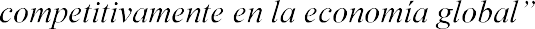 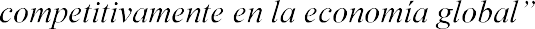 Los objetivos generales de la END 1.1. Y 3.4, respectivamente, marcan propósitos directamente vinculados con la misión, los objetivos y tareas del CAPGEFI. En cuanto al obj	Administración pública eficiente, transparente y orientada a resultados está incorporado el Plan Estratégico Institucional del Ministerio de Hacienda 2011-2017, en su Eje Estratégico: Gestión Fiscal eficiente y en su estrat   Fortalecer, integrar y ampliar la cobertura de los sistemas de información y operación de la administración financiera estatal Consecuentemente, lo anterior se expresa a nivel del resultado esperado 2.1.8: ¨Implementado el Sistema Nacional de Capacitación y Certificación Hacendaria¨.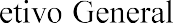 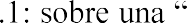 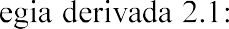 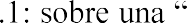 De igual manera, el Tercer Eje, que procura	una Economía Sostenible,  ,                                       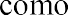 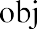 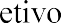 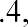 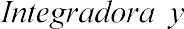 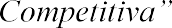 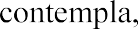 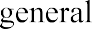 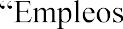 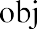 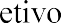 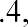 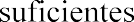 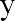 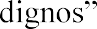 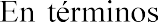 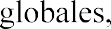 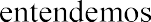 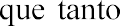 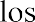 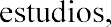 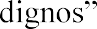 como las capacitaciones ya señaladas, encajan directamente en estos ejes y objetivos en la medida que contribuyen al fortalecimiento Institucional, como a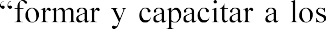 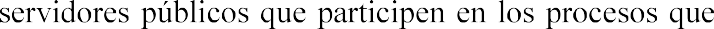 conforman el Sistema Integrado de Administración Financiera del Estado, en distintos niveles académicos, incluyendo los superiores . (Manual de Organización y Funciones del CAPGEFI, p.8).De modo similar, de las Políticas Transversales enunciadas en el Capítulo III de la END, en los Artículo 14 que tratan sobre Cohesión Territorial. Las actividades de capacitación de la programación regional dirigido al capital humano en área financiera de organismos estatales ubicados fuera de la ciudad capital, en esa misma medida, dichas acciones promueven la cohesión territorial.Contribución al objetivo del Eje III de la ENDObjetivo Estratégico: Consolidar el Sistema de Formación y Capacitación continúa para el trabajo, a fin de acompañar al aparato productivo en un proceso de escalamiento de valor, facilitar la inserción en el mercado laboral y desarrollar capacidades emprendedoras.Estructuración de la oferta académica conforme a las prioridades y necesidades de capacitación identificadas para el 2017.La oferta académica para el año 2017, se elabora a partir del Diagnóstico de Necesidades de Capacitación y Adiestramiento (DNAC), dirigido a los servidores que laboran en el área financiera del Estado. Las necesidades de capacitación son demandadas por los organismos a través de los enlaces institucionales que laboran en las unidades de recursos humanos a razón de las novedades que implementa el gobierno en materia de finanzas públicas y que son atendidas en la ejecución de la programación abierta. Para la medición de la calidad de los servicios ofrecidos se utilizan las Encuestas de Satisfacción.En relación a los instrumentos de recolección de información aplicados a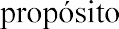 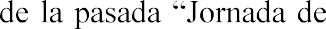 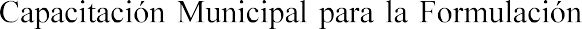 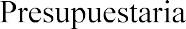 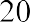 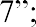 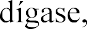 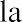 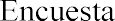 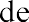 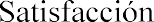 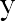 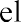 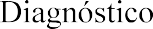 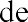 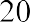 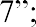 Necesidades de Capacitación y Adiestramiento (DNAC), se elaboró en el mes de enero, el informe final correspondiente al primero de dichos instrumentos, aplicado para medir el nivel de percepción de 761 participantes que evaluaron el proceso académico en 16 acciones de capacitación realizadas, en todo el territorio nacional, resultando una ponderación global de 92.11%.En relación al segundo, el DNAC, en el mes de marzo, se concluyó el informe final estadístico preparado cumpliendo los requerimientos para una publicación. Dicho levantamiento se realizó con el método descriptivo, utilizando las técnicas de encuesta-cuestionario, con preguntas abiertas y cerradas. Fue aplicado, de octubre a diciembre 2016, a 796 participantes que obtemperaron al requerimiento de llenar y devolver- el cuestionario propuesto a los servidores públicos que laboran en el área financiera de los municipios del país, con lacolaboración de DIGEPRES, INAP, CÁMARA DE CUENTAS, LMD, FEDOMU, FEDODIM y el CAPGEFI.Plan Operativo Anual de la InstituciónAnálisis de Cumplimento Plan Operativo AnualDentro de la estructura del Plan Estratégico Institucional (PEI) 2011-2017 del Ministerio de Hacienda se contempla, el Plan Operativo Anual 2017 del Centro de Capacitación en Política y Gestión Fiscal (CAPGEFI).Este documento recoge los productos contemplados en los ejes estratégicos del PEI 2011-2115, para el año 2017, el POA tiene un total de 22 productos en los diferentes ejes estratégicos, con mayor principalía los siguientes:Fortalecimiento Institucional (3): Estrategia Derivada (3.5): Fortalecimiento de los Sistemas de Información y Servicios de Atención al Ciudadano y como Resultado Esperado (3.3.1), Gobierno electrónico del CAPGEFI/MH implementado, logrado en un 100%.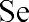 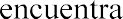 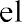 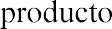 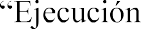 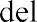 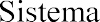 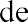 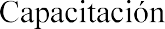 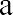 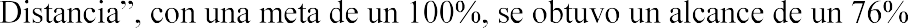 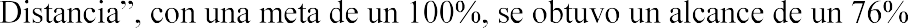 Para la Estrategia Derivada 3.1 sobre Fortalecimiento Institucional, se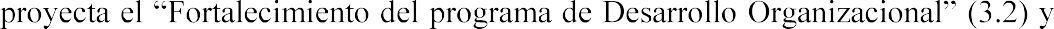 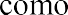 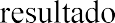 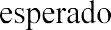 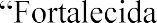 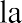 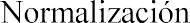 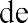 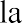 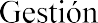 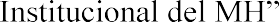 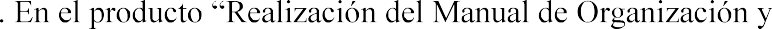 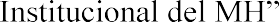 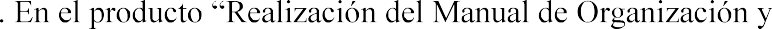 Funciones del CAPGEFI¨, la meta fue lograda en un 100% total de las áreas correspondientes, a través del trabajo propio del personal técnico del Departamento de Planificación y Desarrollo de la Institución.De	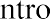 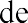 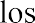 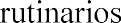 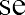 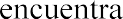 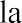 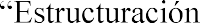 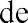 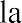 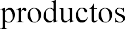 oferta académica conforme a las prioridades y necesidades de capacitación                                     total de 99%, motivado principalmente por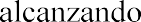 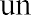 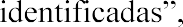 requerimientos puntuales de capacitación para el manejo de nuevos procesos.Durante el año 2017, se inició la adecuación del Marco Estratégico del Centro, así como la elaboración de las metas y ejes estratégicos institucionales que serán enlazados al Plan Estratégico (PEI) del Ministerio de Hacienda, en materia de capacitación a los servidores públicos. Además se logró la aplicación de las encuestas sobre clima organizacional para identificar el nivel de percepción de satisfacción laboral de nuestro personal y los parámetros de liderazgo institucional frente a nuestros clientes.Estadísticas AcadémicasA continuación se presentan los avances más significativos del presente año 2017.Acciones de Capacitación ejecutadasEn lo relativo a la ejecución y alcance de las actividades académicas, se realizaron 516 acciones de capacitación, distribuidas de la manera siguiente:El CAPGEFI desarrolla programas especiales de capacitación con organismos nacionales e internacionales, dentro de éstos el Instituto IDEA Internacional y la Universidad Laval de Canadá.Horas ClaseEn el período Enero-Diciembre 2017, se ejecutaron un total de 8,366 horas clases para un 99% de las 8,465 contempladas en al presupuesto de la Institución, distribuidas de la siguiente manera:ParticipantesLos participantes en las distintas acciones de capacitación fueron un total 18,713, siendo el 60% (11,228) del género femenino y el 40% (7,485) del género masculino de los distintos servidores del sector financiero público.Entrega de CertificadosDurante el citado periodo se realizaron (12) entregas de certificados, comoson:1ra. Entrega dirigido a los egresados de la Especialización Técnica en Tesorería.2da. Entrega dirigido a los participantes del curso Básico de Técnicas Aduaneras3ra. Diplomado en Hacienda Pública.4ta. Entrega dirigida a la Certificación internacional en Presupuesto Publico Orientado a Resultados, este programada se desarrolló conjuntamente con la Universidad Laval de Canadá5ta. Entrega para el Diplomado Hacienda Pública.6ta. Diplomado en Hacienda Pública y Seminario-Taller del Proceso de presupuestario y de compras y contrataciones públicas dirigido a funcionarios y técnicos del gabinete de coordinación de políticas sociales de la vicepresidencia de la República.7ma. Entrega correspondiente al curso modular introductorio a la Hacienda Pública.8va. Diplomado en Hacienda Pública (Provincia Peravia).9na. Dirigido al personal de la Dirección General de Bienes Nacionales.	10ma. Entrega concerniente al diplomado en Hacienda Pública dirigido a la DGCP DGJP.11va. Entrega celebrada en las instalaciones de la Escuela de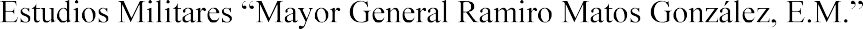 (EGEMERD) a los egresados del diplomado en hacienda Pública12va. Entrega dirigida al personal de la	Armada Dominicana, egresados en del Diplomado en Hacienda Pública.Otorgamiento de BecasEn el período enero-diciembre 2017, con miras a facilitar la inserción en el mercado laboral a personas que han terminado sus estudios medios y profesionales, el Centro otorga becas en los diferentes cursos y talleres que imparte, como son: Básico de Técnicas Aduaneras, Impuesto sobre la Renta, Actualización Aduanera e ITBIS, así como en los cursos de Introducción a la Administración Financiera del Estado. En total, hay 97 becados al 100% y 5 en un 50% del costo de dichos programas, para un total de 102 becas otorgadas.Ejecutorias no Contempladas en Plan OperativoImpacto en GobiernoComo parte del apoyo a las ejecutorias del Gobierno Central, el CAPGEFI realiza el préstamo de aulas y salones para el desarrollo de 125 actividades a otras instituciones públicas. Durante el año se realizaron préstamos por un total de 1,837 horas de servicio, donde a las cuales asistieron 7,492 participantes. El préstamo de dichas facilidades implicó un ahorro al Estado de aproximadamente doce millones de pesos dominicanos con 00/100 (RD$12,000,000.00) en alquileres y contrataciones de servicios; cálculos basado en el costo promedio de hoteles de Santo Domingo.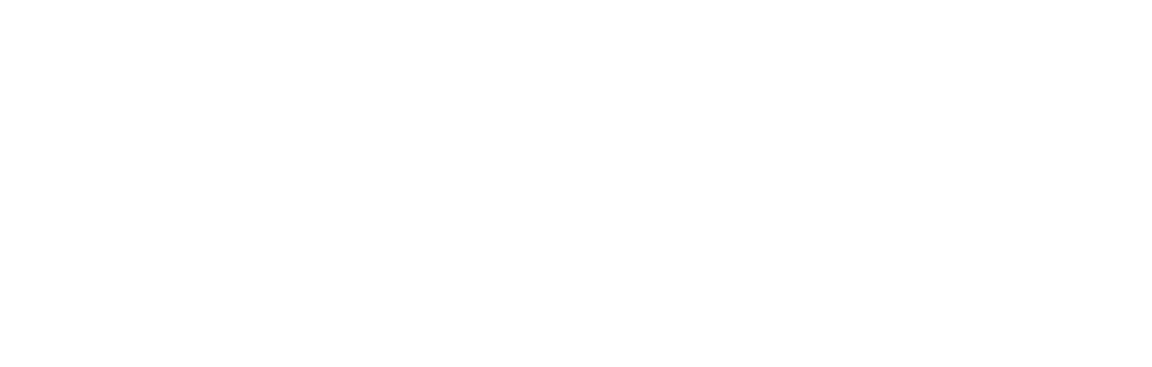 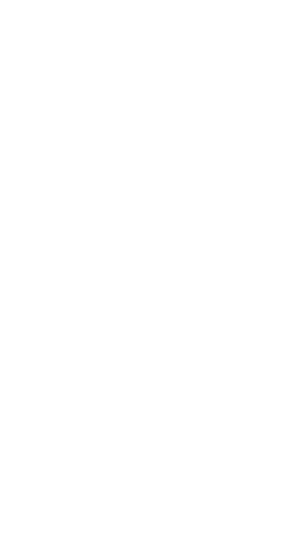 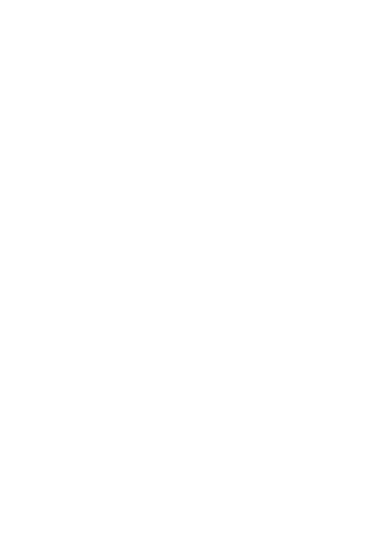 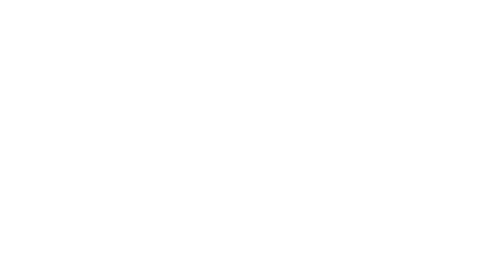 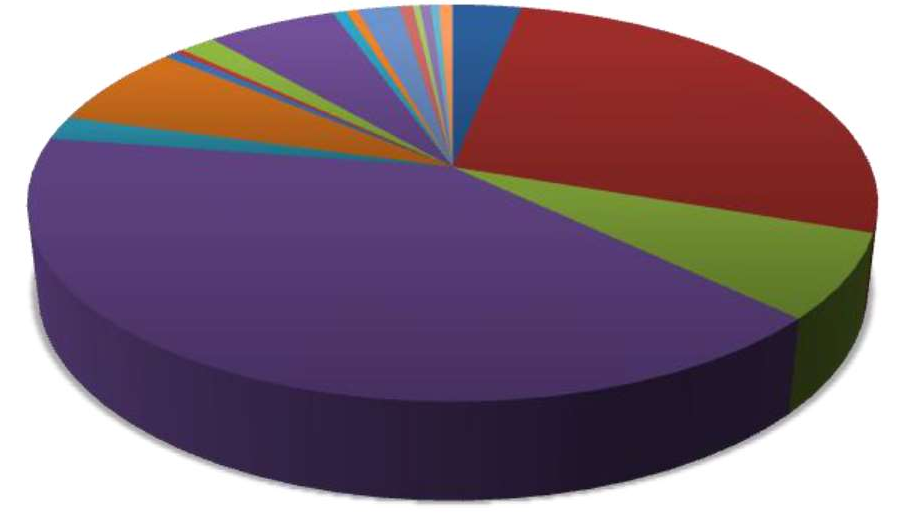 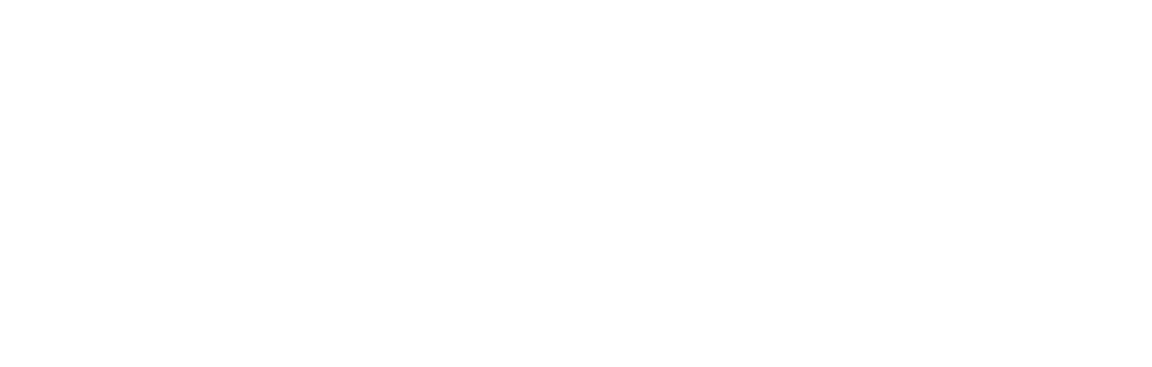 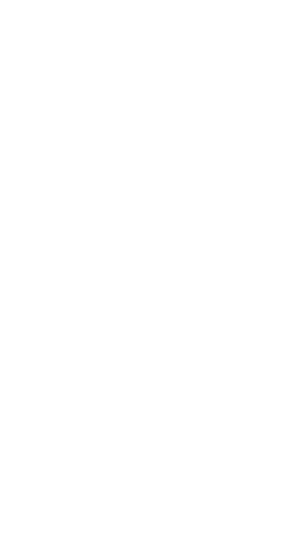 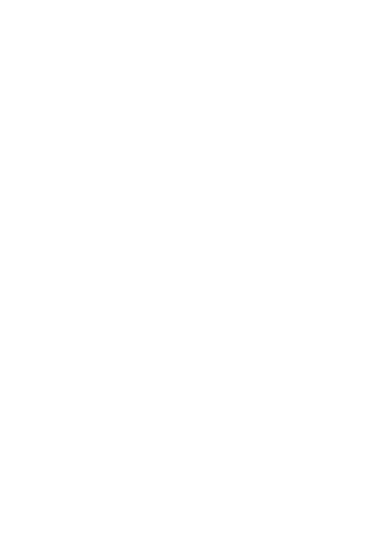 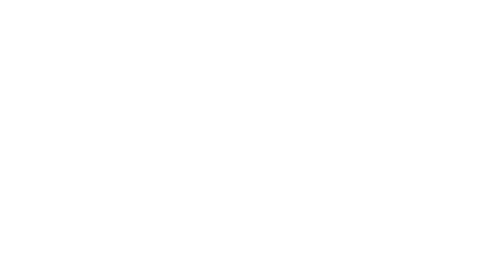 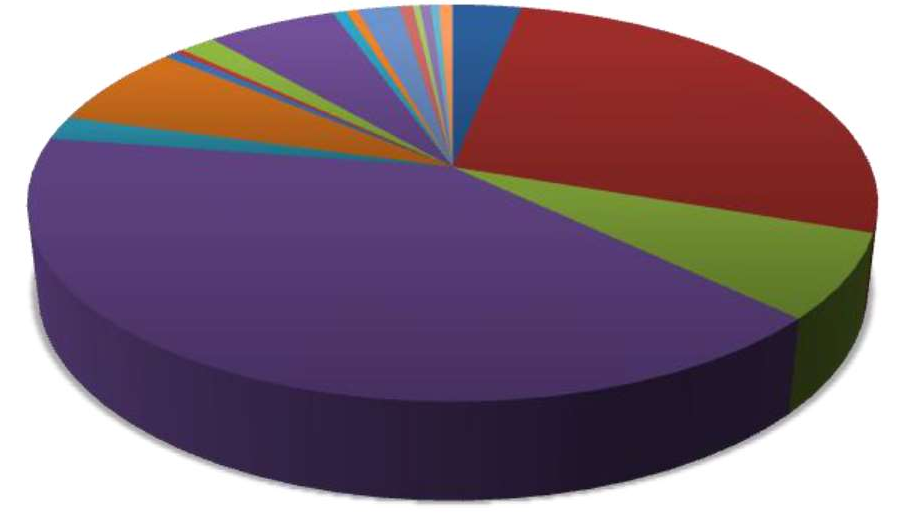 Desempeño Financiero, PresupuestoAsignación de Presupuesto del Período.Los recursos aprobados para el CAPGEFI en el Presupuesto General del Estado para el año 2017, ascendieron a un total de Ciento cincuenta y cinco millones ochocientos cincuenta y ocho mil cuatrocientos setenta y dos pesos dominicanos (RD$155,858,472.00).Ejecución Presupuestal del período.La ejecución del presupuesto para el período Enero-Diciembre corresponde 93.9% del total, equivalente a ciento cuarenta y tres millones cuatrocientos setenta y un mil doscientos tres pesos dominicanos con 95/100 (RD$143, 471,203.95)Fuente División Financiera.Ingresos/RecaudacionesLos ingresos propios correspondientes al período, fueron de cinco millones doscientos sesenta y nueve mil setenta y un pesos dominicanos con 46/100 (RD$5, 269,071.46), distribuidos de la manera siguiente:92.8%, Matriculación y Cuota de Recuperación.1.2%, Certificaciones.5.6%, Apoyo Logístico por el uso de aulas y laboratorios.0.30%, Venta de Publicaciones.0.05%, Reproducción o fotocopias.Fuente División Financiera.PasivosDurante el período Enero-Diciembre, el Centro mantiene pasivos por el valor de un millón ciento sesenta y   seis   mil   ciento   setenta   con   97/100 (RD$1, 166,170.97), como se detalla a continuación:Fuente: División Financiera.Contrataciones y AdquisicionesResumen de compras realizadas en el períodoPara el año 2017, el Centro ejecutó compras por un monto de diecisiete millones ochocientos sesenta y ocho mil setecientos cinco 68/100 (RD$17, 868,705.68) de los cuales se consignó una partida para las PYMES de cuatro millones seiscientos cincuenta y tres mil cuatrocientos sesenta y uno con 32/100 pesos dominicanos (RD$4, 653,461.32), equivalente a un 26.0% del monto total. A continuación se presenta el cuadro resumen de las compras por modalidad:Fuente: Unidad de Compras.Transparencia, Acceso a la información.Informe de Gestión, Logros y Proyección de la OAI:Durante el año 2017, el Centro de Capacitación en Política y Gestión Fiscal continúo con la aplicación de la Matriz de Responsabilidades para garantizar el flujo de información y dar respuesta oportuna a los ciudadanos solicitantes. Igualmente cuenta con la aplicación del Manual de Procedimientos de la OAI. En dicho período se recibieron un total de trescientas (300) solicitudes de información, todas relativas al proceso académico, las cuales fueron respondidas, conforme lo establecido en la Ley 200-04.Informe de proyectos e iniciativas para la participación ciudadanaDentro de la sección de transparencia, el Centro fue calificado de manera satisfactoria por la Dirección de Ética e Integridad Gubernamental (DIGEIG) con un 99%.Recursos	Humanos,	Logros	Gestión Administración Pública.a)	.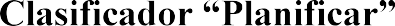 El Centro de Capacitación en Política y Gestión fiscal (CAPGEFI), cuenta con un Departamento de Recursos Humanos, el cual utiliza herramientas de planificación, tales como, el Plan Operativo Anual (POA), que comprende las actividades a desarrollar en el año dirigidas al personal.b) .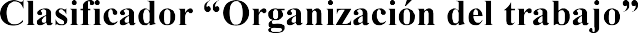 Esta institución cuenta actualmente con una Estructura Organizativa aprobada a través de la Resolución 200-16 del Ministerio de Hacienda y refrendada por el Ministerio de Administración Pública, órgano rector en la materia. A su vez, el CAPGEFI cuenta con: Organigrama, Manual de Funciones, Manual de Procedimientos, Base Legal actualizada, entre o otros instrumentos normativos..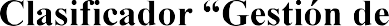 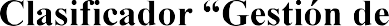 Apegados a lo establecido en la Ley 41-08 de Función Pública y sus Reglamentos, este año 2017 fueron sometidos quince (15) nombramientos. Además se realizó veinte y siete (27) cambios de designación de personal, diecisiete (17) contrataciones con seguridad social, un (01) contratado sin seguridad social..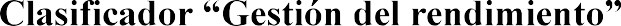 Contamos con una Tabla de Escala Salarial aprobada en el año 2009, por el Ministerio de Administración Pública (MAP), la cual se compone de cinco (5) rangos de salarios, y organizada por grupos ocupacionales y nivel jerárquico.La categoría de cargos que mantiene la institución se corresponde a las normativas del Manual de Descripción de Cargos; según se detalla a continuación:Tabla No. 6Fuente: Departamento de Recursos Humanos.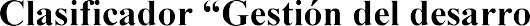 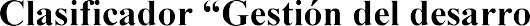 Actualmente contamos con (ciento cincuenta y dos) 143 empleados, de loscuales sesenta y cuatro (63) son fijos, diecisiete (17) contratados con seguridad social, un (01) contratado sin seguridad social, dos (2) que se encuentran en trámite de pensión. De éstos, Sesenta (60) servidores pertenecen al Sistema de Carrera Administrativa correspondiendo a un 42% del total de empleados.f)	.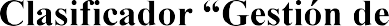 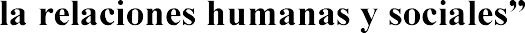 Cumpliendo con lo establecido en la Ley 41-08 de Función Pública, se designó al Encargado del Centro de Documentación ante el Defensor del Pueblo enrepresentación de la Institución.Además, cumplimos con los beneficios laborales estipulados en la nombrada Ley, como el bono por desempeño, evaluación por resultados, y realización de concursos públicos.Aseguramiento/Control de Calidad.Gestión de aseguramiento de la calidad.En este período se solicitó abrir el proceso para el inicio de la segunda versión de la carta compromiso al ciudadano de este Centro al Ministerio de Administración Pública (MAP).En ese mismo tenor el Centro en cumplimiento a la Ley No. 10-07 que instruye a la Contraloría General de la República, la implementación del Sistema Nacional de Control Interno, inició el proceso de implementación de las Normas Básicas de Control Interno (NOBACI).Mejora de procesosEn cumplimiento de la Ley No.41-08, que estable la Gestión por procesos e implementación del Marco Común de Evaluación (CAF) a las instituciones del Estado, el Centro continuó su proceso de implementación en la fase inicial de dicho instrumento, paralelamente con la elaboración de su plan estratégico 2018- 2020.Proyecciones.El Centro de Capacitación en Política y Gestión Fiscal, ha realizado sus proyecciones para el próximo año 2018, basándose en la continuación de los trabajos realizados en el presente año y acorde con el Plan Estratégico del PEI 2018-2020.Diseño de una Maestría para Servidores Públicos de la República Dominicana, en colaboración con La Universidad Nacional de Educación a Distancia de España (UNED) y la Universidad Autónoma de Santo Domingo (UASD), a través del acuerdo con el Instituto de Estudios Fiscales de España (IEF).Realización de un Encuentro con los Centros de Formación de los Ministerios de Hacienda de Latinoamérica y el Caribe.Asistencia Técnica a la Dirección General de Catastro Nacional.Asistencia Técnica a la Dirección General de Presupuesto.Propues	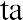 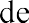 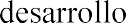 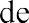 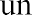 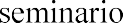 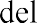 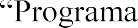 ra la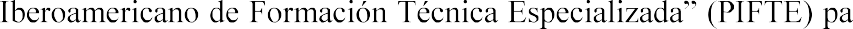 Dirección General de Compras y Contrataciones Públicas.Consolidación del Sistema Nacional de Capacitación y Certificación Hacendaria (SINACCAH), que permitirá a partir de la cooperación interinstitucional, pública y privada, la acreditación por competencias de los servidores públicos del gobierno central de la administración financiera gubernamental a nivel del Estado en su conjunto, así como las áreas de capacitación de las unidades funcionales del Ministerio, ytodas aquellas instituciones del sector privado que ofrezcan capacitación en materia de gestión política y fiscal.Estructuración y Ejecución de la Oferta Académica conforme a las Prioridades y Necesidades de Capacitación identificadas, con lo cual pretende establecer las necesidades de los servidores públicos para reforzar el mejor desempeño de sus funciones.Aumento de los cursos a Distancia, a través de la plataforma virtual.Implementación de la Programación de Capacitación Técnica para los servidores públicos de la Carrera Administrativa Especial en Finanzas Públicas dadas a través del Decreto 710-11.Elaboración de las carpetas de planificación docente de las especializaciones en Presupuesto, Crédito Público, Contabilidad y Compras y Contrataciones, Seguros, Inversión Pública y Banca.Implementar acciones para profesionalizar a los empleados del Centro.Participación en eventos de capacitación nacional e internacional.Fortalecer el banco de facilitadores del Centro mediante su formaciónFormación Metodológica para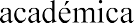 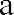 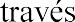 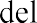 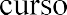 la cual continuaremos impartiendo con el apoyo del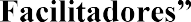 Instituto Nacional de Formación Técnico Profesional (INFOTEP), además del Diplomado en Habilitación Docente impartido con la Universidad Abierta para Adultos, UAPA.Fortalecimiento Tecnológico.Continuar con el programa de sensibilización en las universidades a través del programa	Financiera Gubernamental y la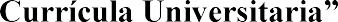 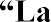 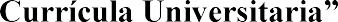 Gestionar convenios o acuerdos Interinstitucionales para la cooperación en el marco de capacitación con otros organismos, y gestionar las firmas en proceso.Trazar un plan de investigaciones que permita nuevos Diagnósticos de Necesidades de Capacitación (DNC) y la realización de investigaciones sobre los procesos académicos, así como la investigación de impacto.Continuación de la implementación de la Estructura Orgánico- Funcional aprobada.Mejoramiento de la planta física del Centro con espacios que amplíenla capacidad y calidad del desarrollo de las actividades académicas del Centro.Implementación de programas de capacitación con instituciones internacionales, en especial con la Fundación Getulio Vargas de Brasil.Continuamos con la colaboración en el fortalecimiento académico con las instituciones del Estado que mantenemos acuerdos y aquellos que lo soliciten.Continuar con el apoyo a las iniciativas propugnadas por la Presidencia de la República y el Ministerio de Hacienda, como en loscasos de los programas relativos al Decreto 15-17 y la Ley 155-17 sobre Lavado de Activos y Prevención del Terrorismo.Ampliación de la oferta académica que cubra las demás áreas funcionales del Ministerio.AnexosAcciones de Capacitaciones Ejecutadas.Horas Clase Ejecutadas.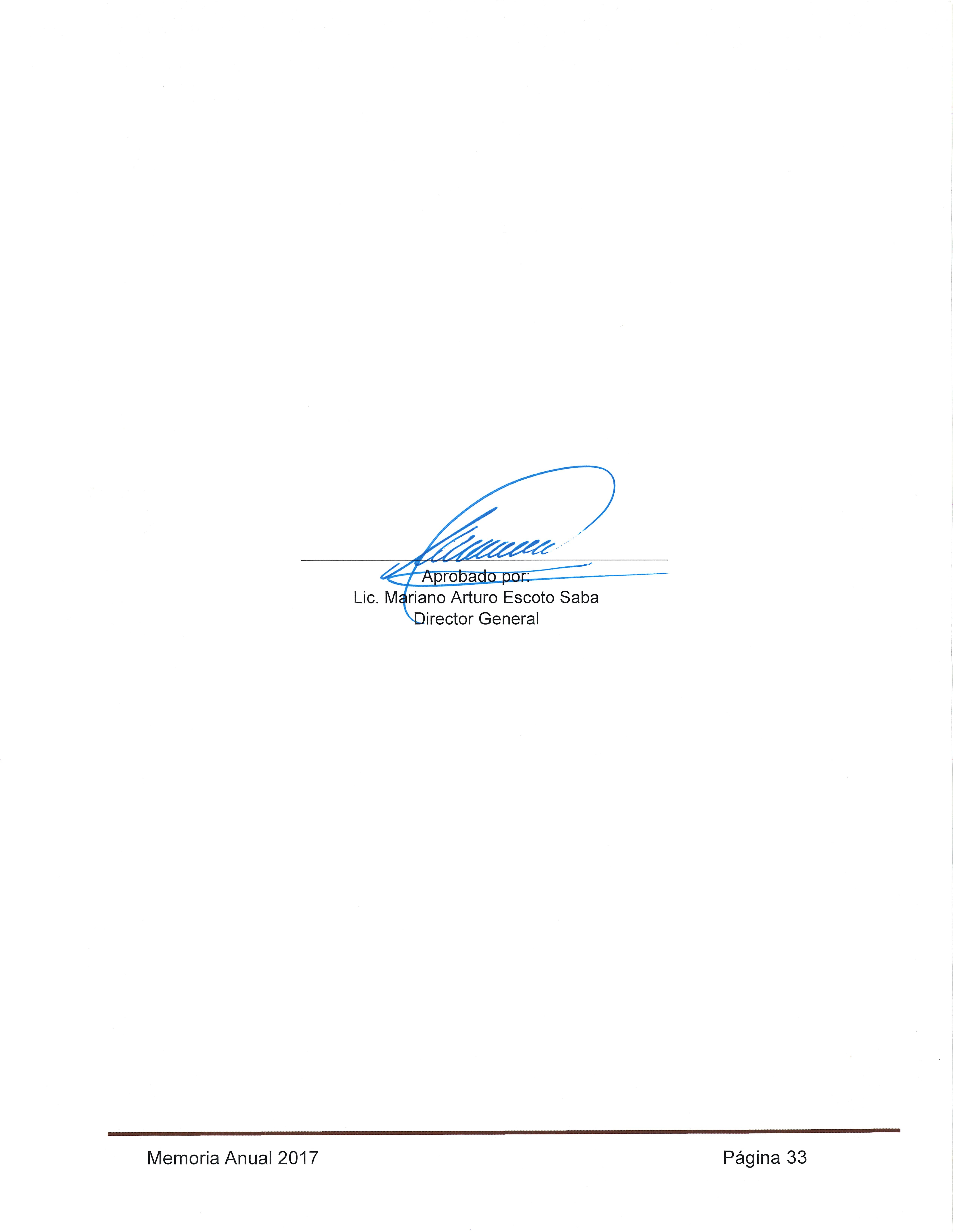 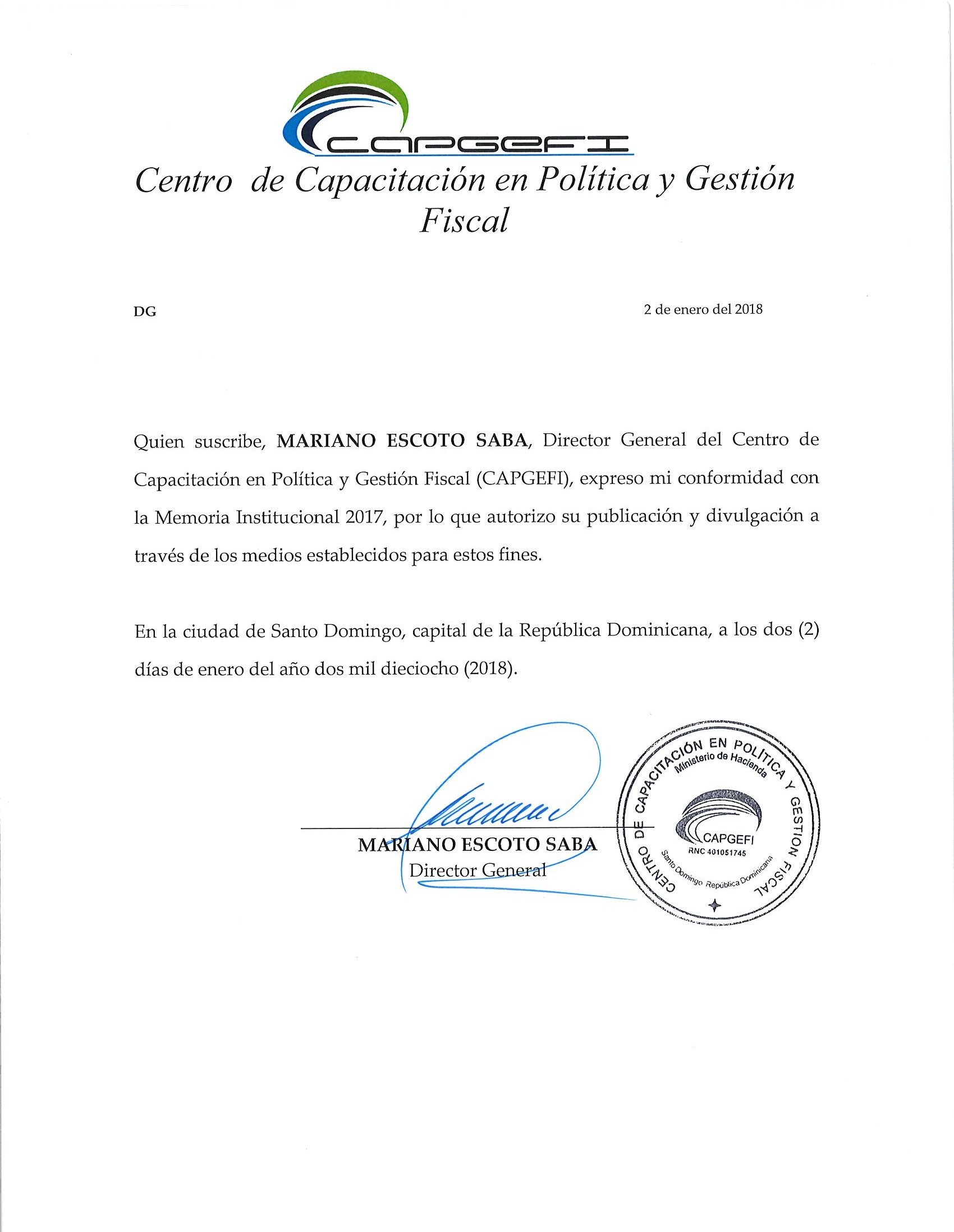 Cuadro Acciones de capacitación Enero-DiciembreCuadro Acciones de capacitación Enero-DiciembreCuadro Acciones de capacitación Enero-DiciembreProgramadoEjecutadoEnero1212Febrero2626Marzo5151Abril4242Mayo5252Junio5454Julio6868Agosto6664Septiembre4844Octubre5151Noviembre4544Diciembre88Totales523516Cuadro Horas clase Enero-DiciembreCuadro Horas clase Enero-DiciembreCuadro Horas clase Enero-DiciembreProgramadoEjecutadoEnero308308Febrero474474Marzo812812Abril728728Mayo829829Junio980980Julio1,0931,093Agosto895865Septiembre833779Octubre820820Noviembre591576Diciembre102102Totales8,4658,366RELACIÓN DE HORAS POR INSTITUCIONES EN EL PRESTAMO DE LASFACILIDADESRELACIÓN DE HORAS POR INSTITUCIONES EN EL PRESTAMO DE LASFACILIDADESINSTITUCIONCANTIDAD DE HORASDirección de Administración Financiera Integrada (DAFI)95Ministerio de Hacienda (MH)438Contraloría General de la República Dominicana (CGR)110Dirección General de Impuestos Internos (DGII)31Ministerio de Inversión Pública9Dirección General de Bienes Nacionales (DGBN)50Dirección General de Compras Públicas (DGCP)650Departamento Aeroportuario8Dirección General de Programas Especiales (DIGEPEP)26Dirección General de Presupuesto (DIGEPRES)31Dirección General de Contabilidad Gubernamental (DIGECOG)6Quisqueya Aprende Contigo10Sistema Nacional de Emergencias 911109Tesorería Nacional de la República Dominicana (TS)10Dirección General de Pensiones y Jubilaciones5Dirección General de Casinos8Colegio de Abogados6Instituto Nacional de Administración Pública (INAP)10Organización Mundial de las Naciones Unidas (ONU)40Total1,652EJECUCÍON PRESUPUESTARIA ENERO-DICIEMBRE PROYECTADO, 2017EJECUCÍON PRESUPUESTARIA ENERO-DICIEMBRE PROYECTADO, 2017Enero6,443,927.14Febrero7,380,810.51Marzo8,619,564.33Abril9,029,764.57Mayo7,982,443.22Junio8,403,293.52Julio14,951,697.02Agosto9,694,718.72Septiembre10,861,199.46Octubre14,772,841.67Noviembre16,026,442.94Diciembre29,304,500.85TOTAL143,471,203.95RECAUDACIONES DURANTE EL PERÍODO, 2017RECAUDACIONES DURANTE EL PERÍODO, 2017RECAUDACIONES DURANTE EL PERÍODO, 2017RECAUDACIONES DURANTE EL PERÍODO, 2017RECAUDACIONES DURANTE EL PERÍODO, 2017Matriculación y Cuota de RecuperaciónCertificacionesApoyo Logístico ADAAVenta de PublicacionesFotocopias4,891,430.9665,110.00294,535.5015,800.002,195.00TotalTotal5,269,071.465,269,071.465,269,071.46PROVEEDORCONCEPTOVALOR EN RD$MARIANO ESCOTOREEMBOLSO POR SEGURO DE VIAJE2,530.22MANUEL BETANCOURTREEMBOLSO POR SEGURO DE VIAJE1,670.39EDEESTESERVICIOS DE ENERGIA ELECTRICODIC./2017212,568.36HONORARIOS A PROFESORESPAGOS A PROFESORES(AGOSTO/DIC) 2017949,402.00Total GeneralTotal General1,166,170.97COMPRAS PERIODO, 2017MODALIDAD DE CONTRATACIONMODALIDAD DE CONTRATACIONCOMPRAS PERIODO, 2017Comparación de Precios7,944,334.20COMPRAS PERIODO, 2017Compras por debajo del Umbral6,833,211.91COMPRAS PERIODO, 2017Proceso de Excepción3,040,508.07COMPRAS PERIODO, 2017Compra Directa50,651.50COMPRAS PERIODO, 2017Total generalRD$ 17,868,705.68GRUPO OCUPACIONAL (GO)CANTIDAD DE SERVIDORES ACTUALESSupervisión y Dirección31 servidoresProfesional28 servidoresTécnico35 servidoresApoyo Administrativo20 servidoresServicios Generales29 servidores